AMERICAN SAMOAN LONGLINE COST-EARNINGS QUESTIONNAIRE XXXX (survey year) OPERATION       Date of interview: ____________________Vessel Name:  ______________________Vessel’s permit number:  ______________Interviewee’s name:________________________  Contact (phone): _______________Interviewee position (check all if apply)                 Vessel/business owner                Agent                Operator Captain  I.  About the owner OR owner operator How many fishing vessels do you (or the company you work for) own? _______ vessel(s) 		How many vessels fish in Am. Samoa Longline Fishery _______			How many vessels fish in other fisheries _______When did you (or your company) start longline fishing in Am. Samoa? _________yr In XXXX(Year of survey), does your household (or the fishing company you work for) have other income sources besides the fishing business in Am. Samoa?   No  Yes.  Income from longline fishing was _______% of the total household incomeDo the vessel owner live in Am. Samoa?    Yes        No    How long have you (or the fishing company you work for) owned this vessel? _________ yrsIs this vessel operated by a hired captain or by owner?	 by hired captain by ownerIf it was operated by a hired a captain,  how did you find the captain for this vessel– write down the details _____________________II.  About the Vessel When was the vessel built? ___________   yearWhen was the vessel purchased?___________   yearWhat was the vessel purchasing price?   $______________; 10a: Did the vessel purchase price included permit: Yes  No. If No, the price for the permit $_____________ (for  lease    purchase   free from initial allocation)What was the start-up costs (to get it ready for fishing first time after purchase) $______________What is the vessel current (appraisal) value?  $_____________ and when was the last appraisal performed __________ (year)?	12a. When was the last major upgrade (not including the state-up costs) that would have changed the vessel market value ______ (year)? and the costs for the upgrades $ _________How much you think your vessel (include all gears and equipment and permit) could be sold for?  $_____________13a. How much you think your permit could be sold for? $_________What is the vessel length? _____________ ftWhat is the vessel width/beam? _____________ ftHolding capacity of fuel: ____________ Gallons? Holding capacity of fish:___________  (lbs) III. About Vessel Operation and Fish Sold in XXXX(Year of survey) How many trips this vessels landed in XXXX(Year of survey) __________________ trips   What areas did this vessels operated (fishing) in XXXX(Year of survey) (check all if apply)                American Samoa EEZ               Other EEZ   _________ (i.e. Cook Islands)              High Sea  Where do you usually sell/distribute fish landed by this vessel? What was the % among those outlets? Give away to friend to family ________ % Sell to the Cannery  _________ % Sell to restaurant     _________%       Other distributors or brokers (list the name(s) _______IV. About Labor Costs in XXXX(Year of survey)How many crew do the vessel usually had __________ (NOT including captain)?How many crew are foreign __________ (NOT including captain)?On average, how long of the crew have been working with this vessel/company? _________ yrWhat is the longest time a current crew has been working with this vessel? _________ yrHow captain was paid? 	 By shares      ______ % of GROSS revenue		______ % of NET revenue	 Flat rate  $______	 Flat rate with bonus  (details:  $______ +                                         )If shares by net revenue, which of the following trip expenses do you include as the trip costs?		 Trip costs (fuel, bait, gears, provision, fishing gears, freon, engine oil, communications) 		 Agent fee, insurance, parts for repairs		 Any others ______ Does all the crew get pay by the same method?If YES By shares      ______ % of GROSS revenue	                     ______ % of NET revenue	 Flat rate $_______ per month or year	 Flat rate with bonus  $_______ +  _________ bonusIf NO, (means that each crew paid differently), please fill out the table below  As an owner of a fishing vessel, do you hire an agent to take care of the fishing business?  Yes No If NO, what types of works that the owner usually takes care of?  Book keeping Buying parts Look for crew and captain   Getting the boats ready to depart (such as getting supplies, parts, call PIRO)  Others __________ ? V. About Trip Costs Does trip cost varied by trip by trip?If Yes. The main reasons for the variation by trip length?  Or others ? To list the costs of one trip in Jun and the one of the last trip landed XXXX(Year of survey)   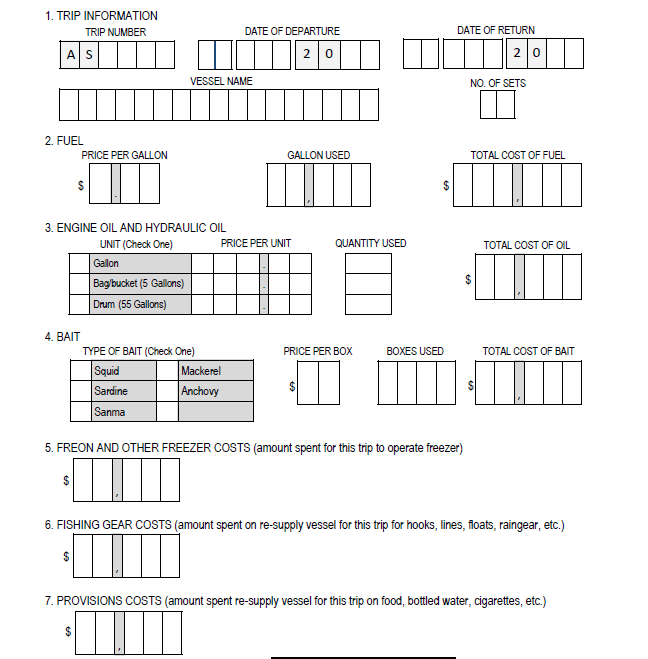 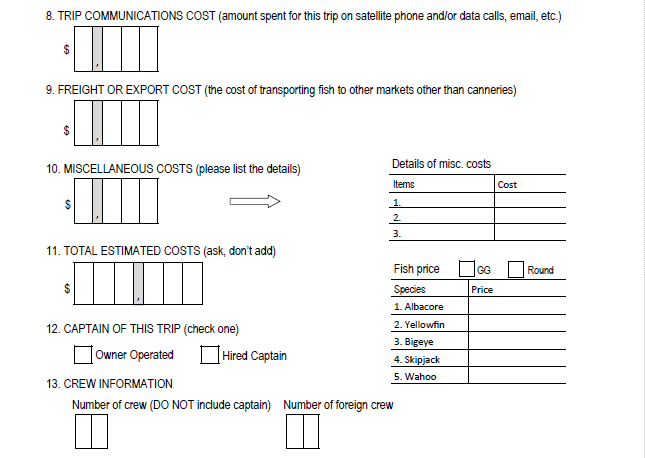 VI.  Fixed CostsTotal mooring fees (port fees for all the trips before departures) in XXXX(Year of survey)?   $ ___________ Did you hire someone to do XXXX(Year of survey) bookkeeping or share bookkeepers with other family business? 		 Yes. Pay $ ___________ a month/year		 No. Owner does it. 		 No. It is done by the agent. 		 No. Share with business $ __________ of total What were your insurance costs per year for this vessel (or for the all ______ the fishing vessels) in XXXX(Year of survey)?  $ ________________		This includes (Check if all apply)	 Vessel only 	 Liability only (“P” and “I”)	 Vessel and liability	 Pollution	 Health (Please specify who is covered) __________________Did you have any vessel loan payments in XXXX(Year of survey)?       Yes         No	 		If yes  1) How much were your payments in XXXX(Year of survey)?  $_______________When did you last dry dock your vessel? ______________ yrWhen do you plan for the next dry dock? ______________yr How much it costs in in total for the last drydock  $  ____________ …Please list the major repairs in the dry dock and the cost associated with the report (if the data are available)				cost $________________ for ___________________________________________			cost $________________ for ___________________________________________			cost $________________ for ___________________________________________			cost $________________ for ___________________________________________Have you overhauled your engine in the past?      Yes      No	If yes   1) When did you last overhaul your engine? ______________ yr		      2) How much did it cost $ ____________________			      3) How often do you overhaul your engine? _______ yrsDo you have any routine repairs and maintenance in trip or annual base?   Yes      No	If YES, does it include in the trip costs above?        Yes      NoIf NOT, how much it costs?   $_______________ in XXXX(Year of survey)  Beside the routine repairs and maintenance list above, do you have any major repairs and upgrades and maintenance works done in XXXX(Year of survey) for this vessel? If yes, the cost is $________________ Please list the major repairs and the cost associated with the report (if the data are available)			cost $________________ for ___________________________________________			cost $________________ for ___________________________________________			cost $________________ for ___________________________________________			cost $________________ for ___________________________________________Are there any other vessel costs which I haven’t included?       Yes         No        If yes  (Please list)______________________________________ $________________Open Ended Questions? Is there anything else you would like to say?  (present challenges, comments on fishing management)We appreciate the confidential nature of the data being collected by this survey. NMFS will handle individual survey data as confidential business information and a form of protected personal information and will maintain the confidentiality of the information consistent with legal authorities available to it, including but not limited to the Privacy Act (5 U.S.C. Section 552a) and the Trade Secrets Act (18 U.S.C. Section 1905).  NMFS will protect individual survey data from public disclosure to the extent permitted by law and it has instituted procedures to provide that protection.PositionShares or flatIf shareby Net RevenueIf flat rateTrip orMonthFlatrate $ Bonuses(how)Initial payment(get this crew)What yearOwner operatorShare FlatNet RevRevmonthTripHired captainShare FlatNet RevRevmonthTripCrewmember 1Share FlatNet RevRevmonthTripCrewmember 2Share FlatNet RevRevmonthTripCrewmember 3Share FlatNet RevRevmonthTripCrewmember 4Share FlatNet RevRevmonthTripCrewmember 5Share FlatNet RevRevmonthTripCrewmember 6Share FlatNet RevRevmonthTrip